504/3KENYAN SIGN LANGUAGEPAPER 3EXPRESSIVE SIGNING SKILLS (PRACTICAL)FORM THREEOCTOBER 2021MINUTE 15 CANDIDATE EACHCATHOLIC DIOCESE OF BUNGOMA – AMUKURA PARISHKENYA CERTIFICATE OF SECONDARY EDUCATIONFORM THREEKENYAN SIGN LANGUAGEPaper 3EXPRESSIVE SIGNING SKILLS (PRACTICAL)CANDIDATE INSTRUCTIONPAPER THIS QUESTION 3 HAVE//QUESTION ONE (COMPULSORY) EXAMINER INTERVIEW YOU//QUESTION TWO (a) SAME TWO (b) THERE// CHOOSE ONE SIGN STORY THERE//PAPER THIS PAGE  3 HAVE//CHECK PAGE ALL THERE/ IF SOME MISS EXAMINER YOU – TELL//SECTION A							   MARK 20COMPULSORY QUESTION ONEEXAMINER ASK- YOU QUESTION DIFFERENT DIFFERENT/ YOU ANSWER WELL SAME CLEAR//SECTION B 							  MARK 20 OPTIONAL EITTHERSTORY YOU SIGN TOPIC  WAY WAY POSSIBLE HELP AGRICULTURE POSSIBLE IMPROVEORSIGN STORY PICTURE PAGE 3 THERE THERE//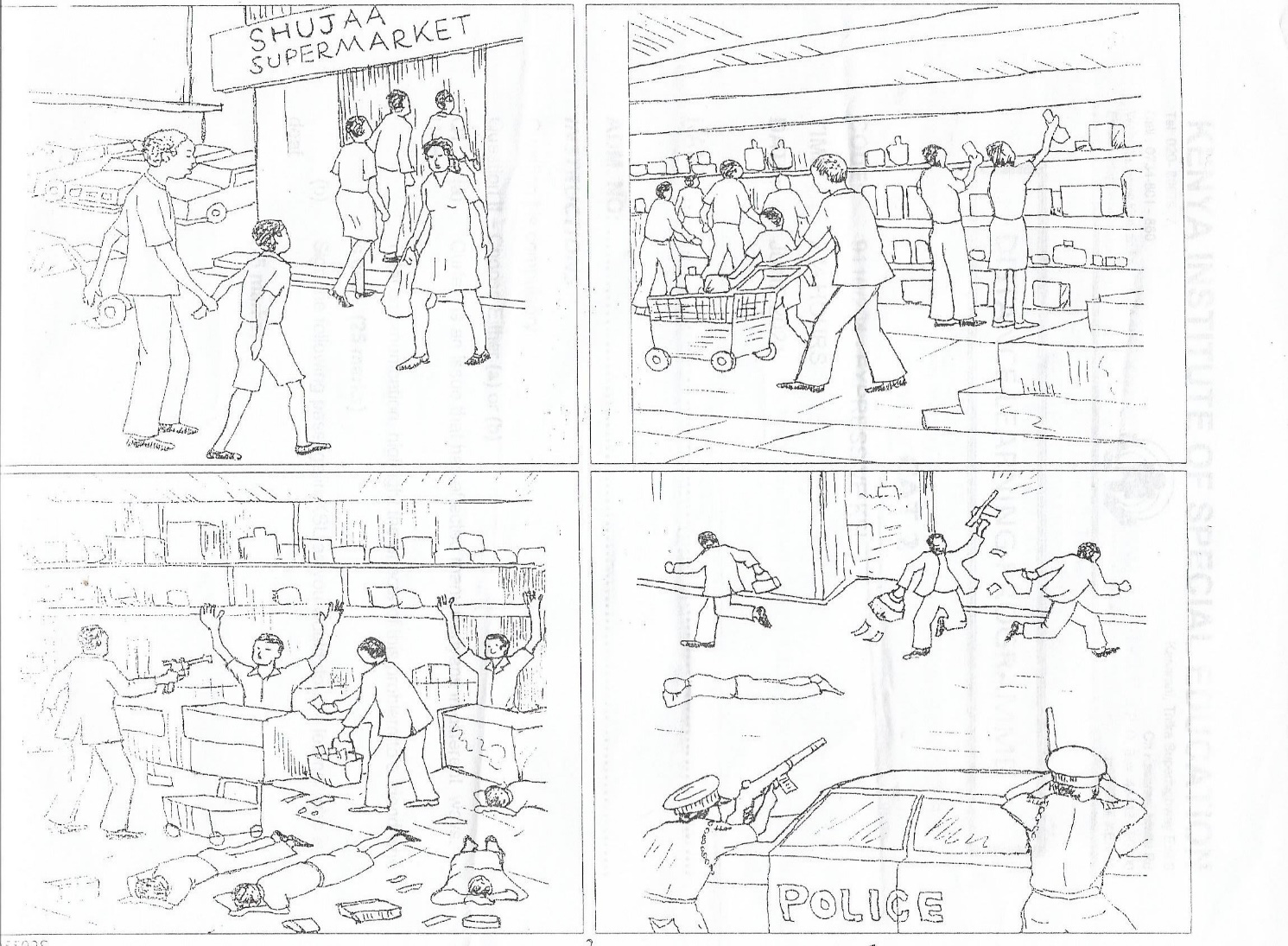 